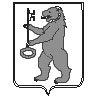 БАЛАХТОНСКИЙ СЕЛЬСКИЙ СОВЕТ ДЕПУТАТОВ	КОЗУЛЬСКОГО РАЙОНА	КРАСНОЯРСКОГО КРАЯ РЕШЕНИЕ                   12.12.2016                                              с. Балахтон                                         № 15-67р О бюджете  муниципального образования Балахтонский сельсовет на 2017 годи плановый период 2018-2019 годовСтатья 1. Основные характеристики местного бюджета  на 2017 год и плановый период 2018-2019 годов.1. Утвердить основные характеристики местного бюджета  на 2017 год:1.1 Прогнозируемый общий объем дохода местного бюджета  в сумме 9 079 733,36 рублей1.2 Общий объем расходов местного бюджета  в сумме 9 079 733,36  рублей1.3 Дефицит местного бюджета  в сумме 0,00 рублей1.4 Источники внутреннего финансирования дефицита бюджета в сумме 0,00 рублей согласно Приложению 1 к настоящему Решению.2. Утвердить основные характеристики местного бюджета  на 2018 год и на 2019 год:2.1 Прогнозируемый общий объем доходов местного бюджета  на 2018 год в сумме 8 910 893,36 рублей и на 2019 год в сумме 8 942 118,36 рублей.2.2. Прогнозируемый общий объем расходов местного бюджета на 2018 год в сумме 8 910 893,36 рублей, в том числе условно утвержденные расходы в сумме 125 240,76 рублей и на 2019 год в сумме 8 942 118,36 в том числе условно утвержденные расходы в сумме 242 044,26 рублей.2.3  Дефицит местного бюджета  в сумме 0,00 рублей на 2018 год и на 2019 год в сумме 0,00 рублей.2.4 Источники внутреннего финансирования дефицита бюджета на 2018 год в сумме 0,00 рублей и на 2019 год в сумме 0,00 рублей согласно Приложению 1 к настоящему РешениюСтатья 2. Главные администраторы1. Утвердить перечень главных администраторов доходов местного бюджета и закрепленные за ними доходные источники на 2017 год согласно Приложению № 2 к настоящему решению.2.Утвердить Главные администраторы источников внутреннего финансирования дефицита бюджета муниципального образования согласно Приложению 3 к настоящему решению.Статья 3. Доходы местного бюджета  на 2017 год и плановый период 2018-2019 годов.Утвердить доходы местного бюджета на 2017 год и плановый период 2018-2019  годов согласно Приложению № 4 к настоящему Решению.Статья 4. Распределение на 2017 год и плановый период 2018-2019 годов расходов местного бюджета  по бюджетной классификации Российской Федерации.Утвердить в пределах общего объема расходов местного бюджета, установленного статьей 1 настоящего Решения: 1) Распределение расходов местного бюджета по разделам, подразделам бюджетной  классификации расходов бюджетов Российской Федерации на 2017 год и плановый период 2018-2019 годов согласно Приложению 5 к настоящему Решению.2) Ведомственную структуру расходов местного бюджета  на 2017 год  согласно Приложению № 6 к настоящему Решению. 3) Ведомственную структуру расходов местного бюджета  2018-2019 годы  согласно Приложению № 7 к настоящему Решению. 4) Распределение бюджетных ассигнований по целевым статьям (муниципальным программам муниципального образования Администрация    Балахтонский сельсовет  и непрограммным направлениям деятельности), группам и подгруппам видов расходов, разделам, подразделам классификации расходов бюджета  на 2017 год согласно Приложение №8 к настоящему решению.4) Распределение бюджетных ассигнований по целевым статьям (муниципальным программам муниципального образования Администрация    Балахтонский сельсовет  и непрограммным направлениям деятельности), группам и подгруппам видов расходов, разделам, подразделам классификации расходов бюджета согласно Приложению № 9 на 2018-2019 к настоящему решению.Статья 5.  Уточнение сводной бюджетной росписи сельсовета в 2017 году и плановый период 2018-2019 годов.Установить, что бухгалтерия администрации сельсовета вправе в ходе исполнения решения вносить изменения в сводную бюджетную роспись местного бюджета  на 2017 год и плановый период 2018-2019 годов с последующим внесением изменений в решение:- на сумму доходов, дополнительно полученных от платных услуг, оказываемых сельсоветом, безвозмездных поступлений от физических и юридических лиц, и иной приносящей доход деятельности, осуществляемой сельсоветом, сверх утвержденных настоящим Решением и направленных на финансирование расходов сельсовета; - на сумму остатков средств по состоянию на 1 января 2017 года, которые направляются на финансирование расходов сельсовета;- на сумму средств межбюджетных трансфертов, передаваемых из бюджета района на осуществление отдельных целевых расходов;- в случае уменьшения суммы средств межбюджетных трансфертов из бюджета района.Статья 6. Особенности исполнения бюджета сельсовета в 2017 году.Установить, что не использованные по состоянию на 1 января 2017 года остатки межбюджетных трансфертов  подлежат возврату в течение первых 10 рабочих дней 2017 года.	Статья 7. Дорожный фонд муниципального образования Балахтонский сельсовет.                     Утвердить объем бюджетных ассигнований дорожного фонда Балахтонского сельсовета на 2017 год в сумме 157 006,36 рублей, на 2018 год в сумме 157 006,36 рублей, на 2019 год в сумме 157 006,36 рублей.Статья 8. Резервный фонд администрации Балахтонского сельсовета.Установить, что в расходной части местного бюджета  предусматривается резервный фонд администрации  сельсовета на 2017 год и плановый период 2018-2019 годов в сумме 10 000 рублей ежегодно. Статья 9. Обслуживание счета местного бюджета 1. Кассовое обслуживание исполнения местного бюджета в части проведения и учета операций по кассовым поступлениям в местный бюджет и  кассовым выплата из местного бюджета  осуществляется Управлением Федерального казначейства по Красноярскому краю №37  через открытие и ведение  лицевого счета местного бюджета  Управлением Федерального казначейства по Красноярскому краю №37 в Козульском районе.2. Исполнение местного бюджета  в части санкционирования оплаты денежных обязательств, открытия и ведения  лицевых счетов осуществляется Управлением Федерального казначейства №37 по  Красноярскому краю в Козульском районе.3. Остатки средств местного бюджета  на 1 января 2017 года в полном объеме могут направляться на покрытие временных кассовых разрывов, возникающих в ходе исполнения местного бюджета  в 2016 году, за исключением неиспользованных остатков межбюджетных трансфертов, полученных из федерального бюджета в форме субсидий, субвенций и иных межбюджетных трансфертов, имеющих целевое назначение.Статья 10. Муниципальный внутренний долг Балахтонского сельсовета.1. Установить верхний предел муниципального внутреннего долга Балахтонского сельсовета по долговым обязательствам:На 1 января 2017 года в сумме 0,00 тыс. рублей, в том числе по муниципальным гарантиям сельсовета 0,00 рублей;На 1 января 2018 года в сумме 0,00 тыс. рублей, в том числе по муниципальным гарантиям сельсовета 0,00 рублей;На 1 января 2019 года в сумме 0,00 тыс. рублей, в том числе по муниципальным гарантиям сельсовета 0,00 рублей;2. Установить предельный объем муниципального долга Балахтонского сельсовета:0,00 рублей на 2017 год;0,00 рублей на 2018 год;0,00 рублей на 2019 год;3. Установить объем расходов на обслуживание муниципального внутреннего долга в сумме:0,00 рублей на 2017 год;0,00 рублей на 2018 год;0,00 рублей на 2019 год;Статья 11. Обслуживание счета бюджета сельсовета.1. Кассовое обслуживание исполнение бюджета в части проведения и учета операций по кассовым поступлениям в бюджет сельсовета и кассовым выплатам из бюджета сельсовета осуществляется Управлением Федерального казначейства №37  по Красноярскому краю через открытие и ведение лицевого счета бюджета сельсовета в отделении Управление Федерального казначейства №37 по Красноярскому краю.Статья 12. Вступление в силу настоящего Решения.Настоящее Решение вступает в силу с 1 января 2017 года, но не ранее для, следующего за днем официального опубликования в местном периодическом издании «Балахтонские вести».Председатель Совета                                                                                  Е.А. ГардтГлава сельсовета                                                                                          В. А. Мецгер                                                                                         ПРИЛОЖЕНИЕ 1 к решению сельского Совета депутатов от 12.12 2016 № 15-67рИсточники внутреннего финансирования дефицита бюджета муниципального образования( рублей)                                                                                   ПРИЛОЖЕНИЕ 2 к решению сельского Совета депутатов от 12.12. 2016 № 15-67рПеречень главных администраторов доходов местного бюджетаи закрепленные за ними доходные источники на 2017 год                                                                                                                                    ПРИЛОЖЕНИЕ 3 к решению сельского Совета депутатов от 12.12. 2016 № 15-67р  Главные администраторы источников внутреннего финансирования дефицита бюджета муниципального образованияПРИЛОЖЕНИЕ 4 к решению сельского Совета депутатов от 12.12. 2016 № 15-67рПРИЛОЖЕНИЕ 5 к решению сельского Совета депутатов от 12.12. 2016 № 15-67рРаспределение расходов местного бюджета по разделам, подразделам бюджетной  классификации расходов бюджетов Российской Федерации на 2017 год и плановый период 2018-2019 годов                                                                                                       ПРИЛОЖЕНИЕ 6 к решению сельского Совета депутатов от 12.12. 2016 № 15-67рВедомственная структура расходов местного бюджет на 2017 год и плановый 2018-2019 гг                                                                                                                                                                                                 (рублей)                                                                                                     ПРИЛОЖЕНИЕ 7 к решению сельского Совета депутатов от 12.12. 2016 № 15-67р                                                                                                              ПРИЛОЖЕНИЕ 8 к решению сельского Совета депутатов от 12.12. 2016 № 15-67рРаспределение бюджетных ассигнований по целевым статьям (муниципальным программам муниципального образования Балахтонский сельсовет и непрограммным направлениям деятельности), группам и подгруппам видов расходов, разделам, подразделам классификации расходов бюджета на 2017 год                                                                                                              ПРИЛОЖЕНИЕ 9 к решению сельского Совета депутатов от 12.12. 2016 № 15-67рРаспределение бюджетных ассигнований по целевым статьям (муниципальным программам муниципального образования Балахтонский сельсовет и непрограммным направлениям деятельности), группам и подгруппам видов расходов, разделам, подразделам классификации расходов бюджета на 2018-2019 годы№ строкиНаименованиепоказателяКод бюджетной классификацииСуммаСуммаСумма№ строкиНаименованиепоказателяКод бюджетной классификации2017 год2018 год2019 год121Изменение остатков  средств на счетах по учету средств местных бюджетов005 01 05 00 00 00 0000 0000,000,000,002Увеличение прочих остатков денежных средств бюджета сельского поселения005 01 05 02 01 10 0000 5109 079 733,368 910 893,36 8 942 118,363Уменьшение прочих остатков денежных средств бюджета сельского поселения005 01 05 02 01 10 0000 6109 079 733,368 910 893,368 942 118,36ИТОГО0,000,000,00№ п/пПоказатели бюджетной классификации по доходамПоказатели бюджетной классификации по доходамПоказатели бюджетной классификации по доходамПоказатели бюджетной классификации по доходамПоказатели бюджетной классификации по доходамПоказатели бюджетной классификации по доходамПоказатели бюджетной классификации по доходамОКТМОНорматив распреде-ления, %№ п/пНаименование доходаНаименование доходаКодКодКодКодКодОКТМОНорматив распреде-ления, %№ п/пНаименование доходаНаименование доходаАдмВидЭлПодвидКОСГУОКТМОНорматив распреде-ления, %122345678911005                                                                                                Администрация Балахтонского сельсовета005                                                                                                Администрация Балахтонского сельсовета005                                                                                                Администрация Балахтонского сельсовета005                                                                                                Администрация Балахтонского сельсовета005                                                                                                Администрация Балахтонского сельсовета005                                                                                                Администрация Балахтонского сельсовета005                                                                                                Администрация Балахтонского сельсовета005                                                                                                Администрация Балахтонского сельсовета1Прочие доходы от компенсации затрат бюджетов поселенийПрочие доходы от компенсации затрат бюджетов поселений00511302995100000130046264021002Прочие поступления от денежных взысканий (штрафы) и иных сумм возмещения ущерба зачисляемых в бюджеты поселенийПрочие поступления от денежных взысканий (штрафы) и иных сумм возмещения ущерба зачисляемых в бюджеты поселений00511690050100000140046264021003Невыясненные поступления, зачисляемые в бюджеты поселенийНевыясненные поступления, зачисляемые в бюджеты поселений00511701050100000180046264021004Прочие неналоговые доходы бюджетов поселенийПрочие неналоговые доходы бюджетов поселений00511705050100000180046264021005Дотации на выравнивание бюджетной обеспеченности поселений из регионального фонда финансовой поддержки поселений на 2017 год и плановый период 2018-2019 годовДотации на выравнивание бюджетной обеспеченности поселений из регионального фонда финансовой поддержки поселений на 2017 год и плановый период 2018-2019 годов00520201001102712151046264021006Дотации на выравнивание бюджетной обеспеченности муниципальных районов (городских округов) из регионального фонда финансовой поддержки муниципальных районов (городских округов) на 2017 год и плановый период 2018-2019 годовДотации на выравнивание бюджетной обеспеченности муниципальных районов (городских округов) из регионального фонда финансовой поддержки муниципальных районов (городских округов) на 2017 год и плановый период 2018-2019 годов00520201001102711151046264021007Субвенция бюджетам  поселений на осуществление первичного воинского учета на территориях, где отсутствуют военные комиссариатыСубвенция бюджетам  поселений на осуществление первичного воинского учета на территориях, где отсутствуют военные комиссариаты00520203015100000151046264021008Дотации бюджетам поселений на поддержку мер по обеспечению сбалансированности бюджетов Дотации бюджетам поселений на поддержку мер по обеспечению сбалансированности бюджетов 00520201003100000151046264021009Субвенции бюджетам муниципальных образований края на реализацию Закона края от 23 апреля 2009 года № 8-3170 «О наделении органов местного самоуправления муниципальных образований края государственными полномочиями по созданию и обеспечению деятельности административных комиссий»  на 2017 год и плановый период 2018-2019 годовСубвенции бюджетам муниципальных образований края на реализацию Закона края от 23 апреля 2009 года № 8-3170 «О наделении органов местного самоуправления муниципальных образований края государственными полномочиями по созданию и обеспечению деятельности административных комиссий»  на 2017 год и плановый период 2018-2019 годов005202030241075141510462640210010Прочие безвозмездные поступления в бюджеты поселенийПрочие безвозмездные поступления в бюджеты поселений005207050301000001800462640210011Доходы от продажи земельных участков, государственная собственность на которые не разграничена и которые расположены в границах сельских поселений Доходы от продажи земельных участков, государственная собственность на которые не разграничена и которые расположены в границах сельских поселений 005114060131000004300462640210012Возврат остатков субсидий, субвенций и иных межбюджетных трансфертов, имеющих целевое назначение прошлых лет из бюджетов поселенийВозврат остатков субсидий, субвенций и иных межбюджетных трансфертов, имеющих целевое назначение прошлых лет из бюджетов поселений005219050001000001510462640210013Перечисления из бюджета поселения (в бюджет поселения) для осуществления возврата (зачета) излишне уплаченных или излишне взысканных налогов, сборов и иных платежей, а так же сумм процентов за несвоевременное осуществление такого возврата и процентов, начисленных на излишне взысканные суммыПеречисления из бюджета поселения (в бюджет поселения) для осуществления возврата (зачета) излишне уплаченных или излишне взысканных налогов, сборов и иных платежей, а так же сумм процентов за несвоевременное осуществление такого возврата и процентов, начисленных на излишне взысканные суммы005208050001000001800462640210014Субсидии бюджетам муниципальных образований на капитальный ремонт автомобильных дорог общего пользования местного значения городских округов с численностью населения менее 90 тысяч человек, городских и сельских поселений за счет средств дорожного фонда Красноярского края в рамках подпрограммы «Дороги Красноярья» государственной программы Красноярского края «Развитие транспортной системы»Субсидии бюджетам муниципальных образований на капитальный ремонт автомобильных дорог общего пользования местного значения городских округов с численностью населения менее 90 тысяч человек, городских и сельских поселений за счет средств дорожного фонда Красноярского края в рамках подпрограммы «Дороги Красноярья» государственной программы Красноярского края «Развитие транспортной системы»005202049991073931510462640210015Субсидии на обустройство пешеходных переходов и нанесение дорожной разметки на автомобильных дорогах общего пользования местного значенияСубсидии на обустройство пешеходных переходов и нанесение дорожной разметки на автомобильных дорогах общего пользования местного значения005202049991074921510462640210016Субсидия на обеспечение первичных мер по безопасности в рамках подпрограммы « Предупреждение, спасение, помощь населению края в чрезвычайных ситуациях»Субсидия на обеспечение первичных мер по безопасности в рамках подпрограммы « Предупреждение, спасение, помощь населению края в чрезвычайных ситуациях»005202049991074121510462640210017Доходы от реализации иного имущества, находящегося в собственности Балахтонского сельсоветаДоходы от реализации иного имущества, находящегося в собственности Балахтонского сельсовета0051140205310000041004626402100N   
строкиКод ведомстваКод группы, подгруппы, статьи и вида источниковНаименование показателя1231005Администрация Балахтонского сельсовета200501 05 02 01 10 0000 510Увеличение прочих остатков денежных средств бюджета сельского поселения300501 05 02 01 10 0000 610Уменьшение прочих остатков денежных средств бюджета сельского поселенияДоходы местного бюджета на 2017 год и плановый период 2018-2019 годовДоходы местного бюджета на 2017 год и плановый период 2018-2019 годовДоходы местного бюджета на 2017 год и плановый период 2018-2019 годовДоходы местного бюджета на 2017 год и плановый период 2018-2019 годовДоходы местного бюджета на 2017 год и плановый период 2018-2019 годовДоходы местного бюджета на 2017 год и плановый период 2018-2019 годовДоходы местного бюджета на 2017 год и плановый период 2018-2019 годовДоходы местного бюджета на 2017 год и плановый период 2018-2019 годовДоходы местного бюджета на 2017 год и плановый период 2018-2019 годовДоходы местного бюджета на 2017 год и плановый период 2018-2019 годовНаименование показателей бюджетной классификацииАдм.ВидЭл.ПрогрЭК2017201820191234568910Налоговые и неналоговые поступления, всего723 600,00752 600,00783825,00Налог на доходы физических лиц 18210102010010000110315 000,00331 690,00350 260,00Налог на доходы физических лиц 182101020200100001101 000,001 050,001 100,00Налог на имущество физических лиц, взимаемый по ставкам, применяемым к объектам налогообложения, расположенным в границах сельских поселений1821060103010000011055 000,0057 580,0060 055,00Земельный налог с организаций обладающих земельным участком, расположенным в границах сельских поселений182106060330000001103 000,003 150,003 310,00Земельный налог  с физических лиц, обладающих земельным участком расположенным в границах сельских поселений18210606043000000110180 000,00189 000,00198 450,00Доходы от уплаты акцизов на дизельное топливо, подлежащее распределению между бюджетами субъектов Российской Федерации и местными бюджетами с учетом установленных дифференцированных нормативов отчислений в местные бюджеты1001030223001000011047 700,0047 700,0047 700,00Доходы от уплаты акцизов на моторные масла для дизельных и карбюраторных двигателей, подлежащее распределению между бюджетами субъектов Российской Федерации и местными бюджетами с учетом установленных дифференцированных нормативов отчислений в местные бюджеты10010302240010000110700,00700,00700,00Доходы от уплаты акцизов на прямогонный бензин, подлежащее распределению между бюджетами субъектов Российской Федерации и местными бюджетами с учетом установленных дифференцированных нормативов отчислений в местные бюджеты1001030225001000011081 400,0081 400,0081 400,00Доходы от уплаты акцизов на автомобильный бензин, производимый в РФ, подлежащее распределению между бюджетами субъектов Российской Федерации и местными бюджетами с учетом установленных дифференцированных нормативов отчислений в местные бюджеты10010302260010000110-10 200,00-10 200,00-10 200,00Государственная пошлина за совершение нотариальных действий должностными лицами органов местного самоуправления, уполномоченными в соответствии с законодательными актами Российской Федерации на совершение нотариальных действий00010804020011000110000Единый сельскохозяйственный налог1821050300001100011050 000,0050 530,0051 050,00Безвозмездные поступления, всего:8 356 133,368 158 293,368 158 293,36 Дотации на выравнивание бюджетной обеспеченности поселений из регионального фонда финансовой поддержки00020201001102711151665 700,00532 570,00532 570,00Дотации на выравнивание бюджетной обеспеченности сельских поселений из районного фонда финансовой поддержки005202010011027121511 314 220,001 314 220,001 314 220,00Дотации  бюджетам поселений на поддержку мер по обеспечению сбалансированности бюджетов000202049991000001516 166 200,006 166 200,006 122 200,00Субвенции бюджетам поселений на осуществление полномочий по первичному воинскому учету на территориях, где отсутствуют военные комиссариаты0052020301510000015164 710,0000Субвенции на выполнение государственных полномочий по созданию и обеспечению деятельности административных комиссий ЗК от 23.04.09 №8-3170000202030241075141512 570,002 570,002 570,00Субсидии бюджетам муниципальных образований на содержание автомобильных дорог общего пользования местного значения городских округов, городских и сельских поселений за счет средств дорожного фонда Красноярского края в рамках подпрограммы «Дороги Красноярья» государственной программы Красноярского края «Развитие транспортной системы Красноярского края»00520203024137514151142 733,36 142 733,36142 733,36Субсидии бюджетам муниципальных образований на капитальный ремонт и ремонт автомобильных дорог общего пользования местного значения городских округов с численностью населения менее 90 тысяч человек, городских и сельских поселений за счет средств дорожного фонда Красноярского края в рамках подпрограммы «Дороги Красноярья» государственной программы Красноярского края «Развитие транспортной системы»00520204999137741151---ВСЕГО9 079 733,368 910 893,368 942 118,36N   
строкНаименование показателяРаздел, подразд.Сумма 2017 годСумма 2018 годСумма 2019 годАдминистрация Балахтонского сельсоветаОБЩЕГОСУДАРСТВЕННЫЕ ВОПРОСЫ01003 684 678,043 446 324,763 684 678,04Функционирование высшего должностного лица субъекта РФ и муниципального образования0102584 312,60584 312,60584 312,60Функционирование законодательных (представительных) органов государственной власти представительных органов муниципальных образований0103496 862,59496 862,59496 862,59Функционирование Правительства Российской Федерации, высших исполнительных органов государственной власти субъектов Российской Федерации, местных администраций01042 579 248,792 365 149,572 579 248,79РЕЗЕРВНЫЕ ФОНДЫ 011110 000,0010 000,0010 000,00НАЦИОНАЛЬНАЯ ОБОРОНА020064 710,000,000,00Мобилизационная и вневойсковая подготовка020364 710,000,000,00НАЦИОНАЛЬНАЯ БЕЗОПАСНОСТЬ И ПРАВООХРАНИТЕЛЬНАЯ ДЕЯТЕЛЬНОСТЬ0300795 882,35795 882,35795 882,35Обеспечение пожарной безопасности 0310790 882,35790 882,35790 882,35Терроризм03145000,005 000,005 000,00НАЦИОНАЛЬНАЯ ЭКОНОМИКА0400157 006,36157 006,36157 006,36Дорожное хозяйство (дорожные фонды)0409157 006,36157 006,36157 006,36ЖИЛИЩНО-КОММУНАЛЬНОЕ ХОЗЯЙСТВО0500234 467,35234 467,35234 467,35Благоустройство0503234 467,35234 467,35234 467,35ОБРАЗОВАНИЕ0700296 735,90296 735,90296 735,90Молодежная политика и оздоровление детей0707296 735,90296 735,90296 735,90КУЛЬТУРА, КИНЕМАТОГРАФИЯ08003 861 300,003 861 300,003 861 300,00Культура08013 861 300,003 861 300,003 861 300,00УУсловно утвержденные9999125 240,76252 044,26ВСЕГО9 079 733,368 910 893,368 942 118,36№ строкиНаименование показателяКВСРР/пЦСРВР20171Администрация Балахтонского сельсовета0059 079 733,362ОБЩЕГОСУДАРСТВЕННЫЕ ВОПРОСЫ00501003Функционирование высшего должностного лица субъекта РФ и МО0050102584 312,604Глава муниципального образования00501028110095030584 312,604Глава муниципального образования00501028110095030121448 780,804Глава муниципального образования00501028110095030129135 531,805Функционирование законодательных (представительных) органов государственной власти представительных органов муниципальных образований0050103486 862,596Председатель представительного органа муниципального образования0050103811005020486 862,596Председатель представительного органа муниципального образования0050103811005020121373 934,406Председатель представительного органа муниципального образования005129112 298,198Функционирование Правительства Российской Федерации, высших исполнительных органов государственной власти субъектов Российской Федерации, местных администраций005012 579 248,799Центральный аппарат005010481100950009Центральный аппарат005010481100950001 760 593,789Центральный аппарат00501048110095000121967 209,499Центральный аппарат00501048110095000129529 945,889Центральный аппарат005010481100950001223 500,009Центральный аппарат00501048110095000244117 870,009Центральный аппарат00501048110095000244117 870,0011Выполнение государственных полномочий по созданию и обеспечению деятельности административных комиссий005010492100751402570,00005010492100751402442570,00005010492100751402442570,0012Осуществление передаваемых  полномочий в области градостроительной деятельности0050104020009283012Осуществление передаваемых  полномочий в области градостроительной деятельности0050104020009283024412Осуществление передаваемых  полномочий в области градостроительной деятельности0050104020009283024413РЕЗЕРВНЫЕ ФОНДЫ0050111810009280087010 000,0014Прочие расходы005011181009280087010 000,000050113479 475,1416Оплата труда00501130110092600121254 260,48Начисления на оплату труда00576 786,66Оплата труда занятости населения00501130160092650121114 000,00Начисления на оплату труда00534 428,0017НАЦИОНАЛЬНАЯ ОБОРОНА005020064 710,0018Мобилизационная и вневойсковая подготовка005020364 710,0019Осуществление первичного воинского учета на территориях, где отсутствуют военные комиссариаты0050203917005118064 710,00Осуществление первичного воинского учета на территориях, где отсутствуют военные комиссариаты0050203917005118012148 597,12Осуществление первичного воинского учета на территориях, где отсутствуют военные комиссариаты0050203917005118012114 612,88005020391700511802441 500,0020НАЦИОНАЛЬНАЯ БЕЗОПАСНОСТЬ И ПРАВООХРАНИТЕЛЬНАЯ ДЕЯТЕЛЬНОСТЬ005030021Обеспечение пожарной безопасности0050310795 922,3521Обеспечение пожарной безопасности0050310014000000022Обеспечение деятельности подведомственных учреждений0050310014009263022Обеспечение деятельности подведомственных учреждений00503100140092630121516 115,4822Обеспечение деятельности подведомственных учреждений00503100140092630129155 866,8722Обеспечение деятельности подведомственных учреждений00503100140092630244123900,0023Терроризм005031401500926402445 000,0024ЖИЛИЩНО-КОММУНАЛЬНОЕ ХОЗЯЙСТВО0050500234 467,3525Благоустройство0050503- Уличное освещение0050503013000000026005050301300926202600505030130092620244234 467,35- Прочие мероприятия по благоустройству поселений005050301100000002700505030110092600270050503011009260024428Модернизация, развитие и содержание автомобильных дорог общего пользования местного значения на территории Балахтонского сельсовета0050400157 006,3629Дороги00504090120000000- Содержание автодорог общего пользования00504090120075080244142 733,36- Капитальный ремонт автодорог общего пользования005040901200759402440Софинансирование00504090120092610244142 733,0030ОБРАЗОВАНИЕ0050700296 735,9031Молодежная политика и оздоровление детей (ФК и спорт)00507070200092820530296 735,9032КУЛЬТУРА, КИНЕМАТОГРАФИЯ0050800 3 861 300,0033Культура005080102000928205303 861 300,0034Условно утвержденные00599999990099990999ВСЕГО0059 079 733,36Ведомственная структура расходов бюджета муниципального образования Балахтонский сельсоветВедомственная структура расходов бюджета муниципального образования Балахтонский сельсоветВедомственная структура расходов бюджета муниципального образования Балахтонский сельсоветВедомственная структура расходов бюджета муниципального образования Балахтонский сельсоветВедомственная структура расходов бюджета муниципального образования Балахтонский сельсоветВедомственная структура расходов бюджета муниципального образования Балахтонский сельсоветВедомственная структура расходов бюджета муниципального образования Балахтонский сельсовет                                                                               на 2017 год и  плановый период                                                                                на 2017 год и  плановый период                                                                                на 2017 год и  плановый период                                                                                на 2017 год и  плановый период 2018 -2019 годов(рублей)№ строкиНаименование главных распорядителей и наименование показателей бюджетной классификацииКод ведомстваРаздел, подразделЦелевая статьяВид расходовСумма на          2018 годСумма на          2019 годАдминистрация Балахтонского сельсоветаАдминистрация Балахтонского сельсоветаАдминистрация Балахтонского сельсоветаАдминистрация Балахтонского сельсоветаАдминистрация Балахтонского сельсоветаАдминистрация Балахтонского сельсоветаАдминистрация Балахтонского сельсоветаАдминистрация Балахтонского сельсовета1ОБЩЕГОСУДАРСТВЕННЫЕ ВОПРОСЫ00501008 910 893,368 942 118,36Функционирование высшего должностного лица субъекта РФ и муниципального образования005 01008110095030584 312,602Глава муниципального образования00501028110095030121448 780,80448 780,802Глава муниципального образования00501028110095030129135 531,80135 531,80Функционирование законодательных (представительных) органов государственной власти представительных органов муниципальных образований005010381100950204896 232,59Председатель Совета депутатовПредседатель представительного органа муниципального образования00501038110095020121373 934,40373 934,40Председатель Совета депутатовПредседатель представительного органа муниципального образования00501048110095020129112 298,19112 298,193Функционирование Правительства Российской Федерации, высших исполнительных органов государственной власти субъектов Российской Федерации, местных администраций005010481100950002 110 540,512 110 540,51Центральный аппарат00501048110095000121967 209,49967 209,49Центральный аппарат00501048110095000129529 945,88529 945,88Центральный аппарат005010481100950001223500,003500,00Центральный аппарат00501048110095000244117 870,00117 870,004Выполнение государственных полномочий по созданию и обеспечению деятельности административных комиссий00501049210051402570,002570,004Выполнение государственных полномочий по созданию и обеспечению деятельности административных комиссий00501049210051402442570,002570,005Резервные фонды005011181000928010000,0010000,006Другие общегосударственные вопросы0050113117 870,00117 870,007Оплата труда00501130110092600121254 260,48254 260,488Начисления на оплату труда0050113011009260012976 786,6676 786,669Оплата труда занятости населения00501130160092650121148 428,00148 428,0010Начисления на оплату труда0050113016009265011НАЦИОНАЛЬНАЯ ОБОРОНА0050203917005118012164 710,0064 710,0012Осуществление первичного воинского учета на территориях, где отсутствуют военные комиссариаты по министерству финансов Красноярского края в рамках непрограммных расходов отдельных органов исполнительной власти0050203917005118012112948597,1214 612,8848597,1214 612,8813НАЦИОНАЛЬНАЯ БЕЗОПАСНОСТЬ И ПРАВООХРАНИТЕЛЬНАЯ ДЕЯТЕЛЬНОСТЬ0050310795 922,35795 922,3514Обеспечение деятельности подведомственных учреждений00503100140092630121516 115,48516 115,4814Обеспечение деятельности подведомственных учреждений00503100140092630129155 866,87155 866,8714Обеспечение деятельности подведомственных учреждений00503100140092630244123900,00123900,0015Терроризм005031401500926402445 000,005 000,0016ЖИЛИЩНО-КОММУНАЛЬНОЕ ХОЗЯЙСТВО00505030130092620234 467,35234 467,3517Уличное освещение00505030130092650244234 467,35234 467,3518Прочие мероприятия по благоустройству поселений005050301192602440,000,0019Модернизация, развитие и содержание автомобильных дорог общего пользования на территории Балахтонский сельсовет0050409012007393А157 006,36157 006,3620Содержание и ремонт автомобильных дорог общего пользования местного значения0050409012008393А244142 733,36142 733,3621Капитальный ремонт автодорог общего пользования0050409012007393Б2440,000,0022ОБРАЗОВАНИЕ00507000,000,0023Молодежная политика и оздоровление детей00507070200092820530296 735,90296 735,9024КУЛЬТУРА, КИНЕМАТОГРАФИЯ005080025КУЛЬТУРА005080102000928205303 861  300,003 861  300,0026Условно утвержденные00599999990099990999125 240,76252 044,26Всего8 910 893,368 942 118,36№ строкНаименование главных распорядителей и наименование показателей бюджетной классификацииНаименование главных распорядителей и наименование показателей бюджетной классификацииЦелевая статьяВид расходовРаздел, подразделСумма на 2017 год1Муниципальная программа  «Улучшение качества жизни населения муниципального образования Балахтонский сельсовет»Муниципальная программа  «Улучшение качества жизни населения муниципального образования Балахтонский сельсовет»01000000009 079 733,362Подпрограмма " Обеспечение первичных мер пожарной безопасности в муниципальном образовании Балахтонский сельсовет "Подпрограмма " Обеспечение первичных мер пожарной безопасности в муниципальном образовании Балахтонский сельсовет "01400926300310795 882,353Организация работ по обеспечению первичных мер пожарной безопасностиОрганизация работ по обеспечению первичных мер пожарной безопасности0140092630795 882,354Закупка товаров, работ и услуг для государственных (муниципальных) нуждЗакупка товаров, работ и услуг для государственных (муниципальных) нужд0140092630200795 882,355Прочая закупка товаров, работ и услуг для обеспечения государственных (муниципальных) нуждПрочая закупка товаров, работ и услуг для обеспечения государственных (муниципальных) нужд0140092630244795 882,356Подпрограмма "Профилактика терроризма и экстремизма в муниципальном образовании Балахтонский сельсовет "Подпрограмма "Профилактика терроризма и экстремизма в муниципальном образовании Балахтонский сельсовет "015009264003145 000,007Организация работ по профилактике терроризма и экстремизмаОрганизация работ по профилактике терроризма и экстремизма01500926405 000,008Закупка товаров, работ и услуг для государственных (муниципальных) нуждЗакупка товаров, работ и услуг для государственных (муниципальных) нужд01500926402005 000,009Прочая закупка товаров, работ и услуг для обеспечения государственных (муниципальных) нуждПрочая закупка товаров, работ и услуг для обеспечения государственных (муниципальных) нужд01500926402445 000,0010Подпрограмма "Ремонт и содержание сети автомобильных дорог муниципального образования Балахтонский сельсовет"Подпрограмма "Ремонт и содержание сети автомобильных дорог муниципального образования Балахтонский сельсовет"01200000000409157 006,3611Субсидия на содержание автомобильных дорог общего пользования местного значения сельских поселений за счет средств дорожного фонда Красноярского края в рамках подпрограммы "Дороги Красноярья" государственной программы Красноярского края "Развитие транспортной системы"Субсидия на содержание автомобильных дорог общего пользования местного значения сельских поселений за счет средств дорожного фонда Красноярского края в рамках подпрограммы "Дороги Красноярья" государственной программы Красноярского края "Развитие транспортной системы"01200000А244157 006,3612Закупка товаров, работ и услуг для государственных (муниципальных) нуждЗакупка товаров, работ и услуг для государственных (муниципальных) нужд012007393А200142733,3613Прочая закупка товаров, работ и услуг для обеспечения государственных (муниципальных) нуждПрочая закупка товаров, работ и услуг для обеспечения государственных (муниципальных) нужд012007393А244142733,3614Софинансирование субсидии на содержание автомобильных дорог общего пользования местного значения сельских поселений за счет средств дорожного фонда Красноярского края в рамках подпрограммы "Дороги Красноярья" государственной программы Красноярского края "Развитие транспортной системы"Софинансирование субсидии на содержание автомобильных дорог общего пользования местного значения сельских поселений за счет средств дорожного фонда Красноярского края в рамках подпрограммы "Дороги Красноярья" государственной программы Красноярского края "Развитие транспортной системы"012008393А14 273,0017Субсидия на капитальный ремонт и ремонт автомобильных дорог общего пользования местного значения городских округов, городских и сельских поселений за счет средств дорожного фонда Красноярского края в рамках подпрограммы "Дороги Красноярья" государственной программы Красноярского края "Развитие транспортной системы"Субсидия на капитальный ремонт и ремонт автомобильных дорог общего пользования местного значения городских округов, городских и сельских поселений за счет средств дорожного фонда Красноярского края в рамках подпрограммы "Дороги Красноярья" государственной программы Красноярского края "Развитие транспортной системы"012007393Б20Софинансирование субсидии на капитальный ремонт и ремонт автомобильных дорог общего пользования местного значения городских округов, городских и сельских поселений за счет средств дорожного фонда Красноярского края в рамках подпрограммы "Дороги Красноярья" государственной программы Красноярского края "Развитие транспортной системы"Софинансирование субсидии на капитальный ремонт и ремонт автомобильных дорог общего пользования местного значения городских округов, городских и сельских поселений за счет средств дорожного фонда Красноярского края в рамках подпрограммы "Дороги Красноярья" государственной программы Красноярского края "Развитие транспортной системы"01200393Б23Подпрограмма "Энергосбережение и повышение энергетической эффективности на территории муниципального образования Балахтонский сельсовет"Подпрограмма "Энергосбережение и повышение энергетической эффективности на территории муниципального образования Балахтонский сельсовет"01300000000412234 467,3524Организация работ по энергосбережению и повышению энергетической эффективностиОрганизация работ по энергосбережению и повышению энергетической эффективности0130092620234 467,3525Закупка товаров, работ и услуг для государственных (муниципальных) нуждЗакупка товаров, работ и услуг для государственных (муниципальных) нужд0130092620200234 467,3526Иные закупки товаров, работ и услуг для обеспечения государственных (муниципальных) нуждИные закупки товаров, работ и услуг для обеспечения государственных (муниципальных) нужд0130092620244234 467,3527Подпрограмма "Благоустройство муниципального образования Балахтонский сельсовет"Подпрограмма "Благоустройство муниципального образования Балахтонский сельсовет"013009262028Организация работ по благоустройствуОрганизация работ по благоустройству013009262029Выполнение других обязательств государстваВыполнение других обязательств государства0130092620011330Расходы на выплаты персоналу в целях обеспечения выполнения функций государственными (муниципальными) органами, казенными учреждениями, органами управления государственными внебюджетными фондами Расходы на выплаты персоналу в целях обеспечения выполнения функций государственными (муниципальными) органами, казенными учреждениями, органами управления государственными внебюджетными фондами 013009262010031Расходы на выплаты персоналу государственных (муниципальных) органовРасходы на выплаты персоналу государственных (муниципальных) органов013009262012132Закупка товаров, работ и услуг для государственных (муниципальных) нуждЗакупка товаров, работ и услуг для государственных (муниципальных) нужд013009262020033Иные закупки товаров, работ и услуг для обеспечения государственных (муниципальных) нуждИные закупки товаров, работ и услуг для обеспечения государственных (муниципальных) нужд013009262024434Закупка товаров, работ и услуг для государственных (муниципальных) нуждЗакупка товаров, работ и услуг для государственных (муниципальных) нужд0130092620200050335Иные закупки товаров, работ и услуг для обеспечения государственных (муниципальных) нуждИные закупки товаров, работ и услуг для обеспечения государственных (муниципальных) нужд013009262024436Иные бюджетные ассигнованияИные бюджетные ассигнования013009262080037Уплата прочих налогов, сборов и иных платежейУплата прочих налогов, сборов и иных платежей013009262085238Подпрограмма "Содействие занятости населения муниципального образования Балахтонский сельсовет"Подпрограмма "Содействие занятости населения муниципального образования Балахтонский сельсовет"01600926500104148 428,0039Организация работ по содействию занятости населенияОрганизация работ по содействию занятости населения016009265040Закупка товаров, работ и услуг для государственных (муниципальных) нуждЗакупка товаров, работ и услуг для государственных (муниципальных) нужд20041Иные закупки товаров, работ и услуг для обеспечения государственных (муниципальных) нуждИные закупки товаров, работ и услуг для обеспечения государственных (муниципальных) нужд24442Другие общегосударственные вопросыДругие общегосударственные вопросы01300920000113441 715,6143Закупка товаров, работ и услуг для государственных (муниципальных) нуждЗакупка товаров, работ и услуг для государственных (муниципальных) нужд0130092000200441 715,6144Прочая закупка товаров, работ и услуг для обеспечения государственных (муниципальных) нуждПрочая закупка товаров, работ и услуг для обеспечения государственных (муниципальных) нужд0130092000244441 715,6145Другие общегосударственные вопросыДругие общегосударственные вопросы01300920000113441 715,6146Муниципальная программа "Переданные полномочия в области культуры, архитектуры и спорта"Муниципальная программа "Переданные полномочия в области культуры, архитектуры и спорта"02000000004 158 035,9047Обеспечение передаваемых полномочий в области градостроительной деятельностиОбеспечение передаваемых полномочий в области градостроительной деятельности0200092830010448Межбюджетные трансфертыМежбюджетные трансферты020009283050049Субвенция на осуществление передаваемых полномочий в области градостроительной деятельностиСубвенция на осуществление передаваемых полномочий в области градостроительной деятельности020009283053050Обеспечение передаваемых полномочий в области физической культуры и спорта Обеспечение передаваемых полномочий в области физической культуры и спорта 02000928200707296 735,9051Межбюджетные трансфертыМежбюджетные трансферты0200092820500296 735,9052Субвенция на организацию физической культуры и спортаСубвенция на организацию физической культуры и спорта0200092820530296 735,9053Непрограммные расходыНепрограммные расходы8100000000296 735,9054ОБЩЕГОСУДАРСТВЕННЫЕ ВОПРОСЫОБЩЕГОСУДАРСТВЕННЫЕ ВОПРОСЫ010055Непрограммные расходы высшего должностного лица субъекта Российской Федерации и муниципального образованияНепрограммные расходы высшего должностного лица субъекта Российской Федерации и муниципального образования81100950300102584 312,6056Расходы на выплаты персоналу в целях обеспечения выполнения функций государственными (муниципальными) органами, казенными учреждениями, органами управления государственными внебюджетными фондами Расходы на выплаты персоналу в целях обеспечения выполнения функций государственными (муниципальными) органами, казенными учреждениями, органами управления государственными внебюджетными фондами 8110095030100584 312,6057Расходы на выплаты персоналу государственных (муниципальных) органовРасходы на выплаты персоналу государственных (муниципальных) органов8110095030121584 312,6058Функционирование Правительства Российской Федерации, высших исполнительных органов государственной власти субъектов Российской Федерации, местных администрацийФункционирование Правительства Российской Федерации, высших исполнительных органов государственной власти субъектов Российской Федерации, местных администраций81100950200103496 862,5959Функционирование высшего должностного лица субъекта Российской Федерации и муниципального образованияФункционирование высшего должностного лица субъекта Российской Федерации и муниципального образования8110095020496 862,5960Расходы на выплаты персоналу в целях обеспечения выполнения функций государственными (муниципальными) органами, казенными учреждениями, органами управления государственными внебюджетными фондами Расходы на выплаты персоналу в целях обеспечения выполнения функций государственными (муниципальными) органами, казенными учреждениями, органами управления государственными внебюджетными фондами 8110095020100496 862,5961Расходы на выплаты персоналу государственных (муниципальных) органовРасходы на выплаты персоналу государственных (муниципальных) органов8110095020121496 862,5962Центральный аппаратЦентральный аппарат81100950002 579 248,7963Расходы на выплаты персоналу в целях обеспечения выполнения функций государственными (муниципальными) органами, казенными учреждениями, органами управления государственными внебюджетными фондами Расходы на выплаты персоналу в целях обеспечения выполнения функций государственными (муниципальными) органами, казенными учреждениями, органами управления государственными внебюджетными фондами 81100950001001 759 594,3864Расходы на выплаты персоналу государственных (муниципальных) органовРасходы на выплаты персоналу государственных (муниципальных) органов81100950001211 759 594,3865Иные выплаты персоналу государственных (муниципальных) органов, за исключением фонда оплаты трудаИные выплаты персоналу государственных (муниципальных) органов, за исключением фонда оплаты труда81100950001221 000,0066Закупка товаров, работ и услуг для государственных (муниципальных) нуждЗакупка товаров, работ и услуг для государственных (муниципальных) нужд81100950002002 406 807,6067Прочая закупка товаров, работ и услуг для обеспечения государственных (муниципальных) нуждПрочая закупка товаров, работ и услуг для обеспечения государственных (муниципальных) нужд81100950002442 406 807,6068Обеспечение деятельности административной комиссииОбеспечение деятельности административной комиссии921007514001042 570,0069Закупка товаров, работ и услуг для государственных (муниципальных) нуждЗакупка товаров, работ и услуг для государственных (муниципальных) нужд92100751402002 570,0070Прочая закупка товаров, работ и услуг для обеспечения государственных (муниципальных) нуждПрочая закупка товаров, работ и услуг для обеспечения государственных (муниципальных) нужд92100751402442 570,0071Резервные фондыРезервные фонды8100092800011110000,0072Иные бюджетные ассигнованияИные бюджетные ассигнования810009280080010000,0073Прочие расходыПрочие расходы810009280087010000,0074НАЦИОНАЛЬНАЯ ОБОРОНАНАЦИОНАЛЬНАЯ ОБОРОНА020064 710,0075Мобилизационная и вневойсковая подготовкаМобилизационная и вневойсковая подготовка020364 710,0076Осуществление первичного воинского учета на территориях, где отсутствуют военные комиссариаты по министерству финансов Красноярского края в рамках непрограммных расходов отдельных органов исполнительной властиОсуществление первичного воинского учета на территориях, где отсутствуют военные комиссариаты по министерству финансов Красноярского края в рамках непрограммных расходов отдельных органов исполнительной власти917005118064 710,0077Расходы на выплаты персоналу в целях обеспечения выполнения функций государственными (муниципальными) органами, казенными учреждениями, органами управления государственными внебюджетными фондами Расходы на выплаты персоналу в целях обеспечения выполнения функций государственными (муниципальными) органами, казенными учреждениями, органами управления государственными внебюджетными фондами 917005118010064 710,0078Расходы на выплаты персоналу государственных (муниципальных) органовРасходы на выплаты персоналу государственных (муниципальных) органов917005118012164 710,0079Закупка товаров, работ и услуг для государственных (муниципальных) нуждЗакупка товаров, работ и услуг для государственных (муниципальных) нужд917005118020064 710,0080Прочая закупка товаров, работ и услуг для обеспечения государственных (муниципальных) нуждПрочая закупка товаров, работ и услуг для обеспечения государственных (муниципальных) нуждПрочая закупка товаров, работ и услуг для обеспечения государственных (муниципальных) нужд24464 710,00Всего9 079 733,36                  (рублей)№ строкиНаименование главных распорядителей и наименование показателей бюджетной классификацииЦелевая статьяВид расход.Раздел, подраздСумма на 2018 годСумма на 2019 год1Муниципальная программа  «Улучшение качества жизни населения муниципального образования Балахтонский сельсовет»81100950008 910 893,368 942118,362Подпрограмма " Обеспечение первичных мер пожарной безопасности в муниципальном образовании Балахтонский сельсовет "01400926300310795 882,35795 882,353Организация работ по обеспечению первичных мер пожарной безопасности0140092630795 882,35795 882,354Закупка товаров, работ и услуг для государственных (муниципальных) нужд0140092630200795 882,35795 882,355Прочая закупка товаров, работ и услуг для обеспечения государственных (муниципальных) нужд0140092630244795 882,35795 882,356Подпрограмма "Профилактика терроризма и экстремизма в муниципальном образовании Балахтонский сельсовет "015009264003145 000,005 000,007Организация работ по профилактике терроризма и экстремизма01500926405 000,005 000,008Закупка товаров, работ и услуг для государственных (муниципальных) нужд01500926402005 000,005 000,009Прочая закупка товаров, работ и услуг для обеспечения государственных (муниципальных) нужд01500926402445 000,005 000,0010Подпрограмма "Ремонт и содержание сети автомобильных дорог муниципального образования Балахтонский сельсовет"01200000000409157 006,36157 006,3611Субсидия на содержание автомобильных дорог общего пользования местного значения городских округов, городских и сельских поселений за счет средств дорожного фонда Красноярского края в рамках подпрограммы "Дороги Красноярья" государственной программы Красноярского края "Развитие транспортной системы"01200000А244157 006,36157 006,3612Закупка товаров, работ и услуг для государственных (муниципальных) нужд012007393А200142733,36142733,3613Прочая закупка товаров, работ и услуг для обеспечения государственных (муниципальных) нужд012007393А244142733,36142733,3614Софинансирование субсидии на содержание автомобильных дорог общего пользования местного значения городских округов, городских и сельских поселений за счет средств дорожного фонда Красноярского края в рамках подпрограммы "Дороги Красноярья" государственной программы Красноярского края "Развитие транспортной системы"012008393А14 273,0014 273,0017Субсидия на капитальный ремонт и ремонт автомобильных дорог общего пользования местного значения городских округов, городских и сельских поселений за счет средств дорожного фонда Красноярского края в рамках подпрограммы "Дороги Красноярья" государственной программы Красноярского края "Развитие транспортной системы"012007393Б20Софинансирование субсидии на капитальный ремонт и ремонт автомобильных дорог общего пользования местного значения городских округов, городских и сельских поселений за счет средств дорожного фонда Красноярского края в рамках подпрограммы "Дороги Красноярья" государственной программы Красноярского края "Развитие транспортной системы"01200393Б23Подпрограмма "Энергосбережение и повышение энергетической эффективности на территории муниципального образования Балахтонский сельсовет"01300000000412234 467,35234 467,3524Организация работ по энергосбережению и повышению энергетической эффективности0130092620234 467,35234 467,3525Закупка товаров, работ и услуг для государственных (муниципальных) нужд0130092620200234 467,35234 467,3526Иные закупки товаров, работ и услуг для обеспечения государственных (муниципальных) нужд0130092620244234 467,35234 467,3527Подпрограмма "Благоустройство муниципального образования Балахтонский сельсовет"013009262028Организация работ по благоустройству013009262029Выполнение других обязательств государства0130092620011330Расходы на выплаты персоналу в целях обеспечения выполнения функций государственными (муниципальными) органами, казенными учреждениями, органами управления государственными внебюджетными фондами 013009262010031Расходы на выплаты персоналу государственных (муниципальных) органов013009262012132Закупка товаров, работ и услуг для государственных (муниципальных) нужд013009262020033Иные закупки товаров, работ и услуг для обеспечения государственных (муниципальных) нужд013009262024434Закупка товаров, работ и услуг для государственных (муниципальных) нужд0130092620200050335Иные закупки товаров, работ и услуг для обеспечения государственных (муниципальных) нужд013009262024436Иные бюджетные ассигнования013009262080037Уплата прочих налогов, сборов и иных платежей013009262085238Другие общегосударственные вопросы0113441 715,61441 715,6139Другие общегосударственные вопросы01300920000113441 715,61441 715,6140Закупка товаров, работ и услуг для государственных (муниципальных) нужд0130092000200441 715,61441 715,6141Подпрограмма "Содействие занятости населения муниципального образования Балахтонский сельсовет"01600926500104148 428,00148 428,0042Организация работ по содействию занятости населения016009265043Закупка товаров, работ и услуг для государственных (муниципальных) нужд20044Иные закупки товаров, работ и услуг для обеспечения государственных (муниципальных) нужд24445Муниципальная программа "Переданные полномочия в области культуры, физической культуры и спорта"02000000004 158 035,904 158 035,9046Межбюджетные трансферты020009283050048Обеспечение передаваемых полномочий в области физической культуры и спорта 02000928200707296 735,90296 735,9049Межбюджетные трансферты0200092820500296 735,90296 735,9050Субвенция на организацию физической культуры и спорта0200092820530296 735,90296 735,9051Непрограммные расходы810000000296 735,90296 735,9052ОБЩЕГОСУДАРСТВЕННЫЕ ВОПРОСЫ010053Непрограммные расходы высшего должностного лица субъекта Российской Федерации и муниципального образования81100950300102584 312,60584 312,6054Расходы на выплаты персоналу в целях обеспечения выполнения функций государственными (муниципальными) органами, казенными учреждениями, органами управления государственными внебюджетными фондами 8110095030100584 312,60584 312,6055Расходы на выплаты персоналу государственных (муниципальных) органов8110095030121584 312,60584 312,6056Функционирование Правительства РФ, высших исполнительных органов государственной власти субъектов Российской Федерации, местных администраций81100950200103496 862,59496 862,5957Функционирование высшего должностного лица субъекта Р Ф и МО8110095020496 862,59496 862,5958Расходы на выплаты персоналу в целях обеспечения выполнения функций государственными (муниципальными) органами, казенными учреждениями, органами управления государственными внебюджетными фондами 8110095020100496 862,59496 862,5959Расходы на выплаты персоналу государственных (муниципальных) органов8110095020121496 862,59496 862,5960Центральный аппарат81100950002761159,932665583,4361Расходы на выплаты персоналу в целях обеспечения выполнения функций государственными (муниципальными) органами, казенными учреждениями, органами управления государственными внебюджетными фондами 81100950001001 759 594,381 759 594,3862Расходы на выплаты персоналу государственных (муниципальных) органов81100950001211 759 594,381 759 594,3863Иные выплаты персоналу государственных (муниципальных) органов, за исключением фонда оплаты труда81100950001221 000,001 000,0064Закупка товаров, работ и услуг для государственных (муниципальных) нужд81100950002002 406 807,602 406 807,6065Прочая закупка товаров, работ и услуг для обеспечения государственных (муниципальных) нужд81100950002442 406 807,602 406 807,6066Обеспечение деятельности административной комиссии921007514001042 570,002 570,0067Закупка товаров, работ и услуг для государственных (муниципальных) нужд92100751402002 570,002 570,0068Прочая закупка товаров, работ и услуг для обеспечения государственных (муниципальных) нужд92100751402442 570,002 570,0069Резервные фонды8100092800011110000,0010000,0070Иные бюджетные ассигнования810009280080010000,0010000,0071Прочие расходы810009280087010000,0010000,0072НАЦИОНАЛЬНАЯ ОБОРОНА02000,000,0073Мобилизационная и вневойсковая подготовка020374Осуществление первичного воинского учета на территориях, где отсутствуют военные комиссариаты по министерству финансов Красноярского края в рамках непрограммных расходов отдельных органов исполнительной власти917005118075Расходы на выплаты персоналу в целях обеспечения выполнения функций государственными (муниципальными) органами, казенными учреждениями, органами управления государственными внебюджетными фондами 917005118010076Расходы на выплаты персоналу государственных (муниципальных) органов917005118012177Условно утвержденные расходы9990099990999125 240,76252 044,26Всего9 079 733,369 079 733,36